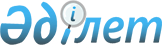 Қазақстан Республикасы Үкіметінің 2002 жылғы 18 қыркүйектегі N 1031
қаулысына өзгеріс енгізу туралы
					
			Күшін жойған
			
			
		
					Қазақстан Республикасы Үкіметінің қаулысы. 2002 жылғы 11 қараша N 1192. Күші жойылды - ҚР Үкіметінің 2004 жылғы 29 қазандағы N 1134 Қаулысымен.



      Қазақстан Республикасының Үкіметі қаулы етеді:




      1. "Қазақстан Республикасының Мемлекеттік сатып алу жөніндегі агенттігінің мәселелері" туралы Қазақстан Республикасы Үкіметінің 2002 жылғы 18 қыркүйектегі N 1031 
 қаулысына 
 (Қазақстан Республикасының ПҮКЖ-ы, 2002 ж., N 30, 334-құжат) мынадай өзгеріс енгізілсін:



      3-тармақтағы "екі" деген сөз "үш" деген сөзбен ауыстырылсын.




      2. Осы қаулы қол қойылған күнінен бастап күшіне енеді.

     

 Қазақстан Республикасының




      Премьер-Министрі


					© 2012. Қазақстан Республикасы Әділет министрлігінің «Қазақстан Республикасының Заңнама және құқықтық ақпарат институты» ШЖҚ РМК
				